   Центр профилактики преступлений «Родители за мир 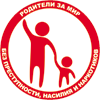                                       без преступности, насилия и наркотиков»Положение о конкурсе  детского рисунка 1. ОБЩИЕ ПОЛОЖЕНИЯ1.1. Настоящее Положение определяет статус, цели и задачи конкурса детского рисунка по тематике брошюры «Кодекс москвича, или как жить счастливо в многонациональном городе» (далее – «Конкурс»), а также порядок его проведения. 1.2. Организатором Конкурса выступает  АНО «Центр профилактики преступлений «Родители за мир без преступности, насилия и наркотиков»  (далее – «Организатор»).1.3.  Организация и проведение Конкурса строится на принципах общедоступности, свободного развития личности и свободы творческого самовыражения участников Конкурса.2. ОСНОВНЫЕ ЦЕЛИ КОНКУРСА2.1. Привлечение внимания детей, их родителей и педагогов к популяризации и поддержке здорового образа жизни, изучению  культурных традиций Москвы, бережного отношения к окружающей среде,  формированию  общечеловеческих морально-нравственных принципов и активной жизненной позиции по отношению к родному городу. 2.2.  Выполнение Указа Президента Российской Федерации от 7 мая 2012 года № 597 «О мероприятиях по реализации государственной социальной политики» в части привлечения детского населения к участию в творческих мероприятиях.2.3. Развитие духовного, нравственно-эстетического и патриотического воспитания детей и подростков, сохранение интереса к художественно-культурному наследию Москвы.2.4. Выявление, вовлечение, поддержка и поощрение потенциала, индивидуальности, инициативности и творческих способностей детей в области художественного творчества. 2.5. Популяризация среди молодых жителей Москвы и Подмосковья  брошюры «Кодекс москвича или как жить счастливо в многонациональном городе». 3. ОСНОВНЫЕ ЗАДАЧИ КОНКУРСА3.1.  Организация и проведение Конкурса.3.2.  Обеспечение участия в Конкурсе как можно большего числа детей и подростков из Москвы и Московской области.3.3.  Организация интернет-голосования.3.4.  Организация работы квалифицированного жюри Конкурса для оценки работ участников Конкурса.3.5.  Организация и проведение награждения победителей лучших работ конкурса.3.6.  Организация информационной поддержки Конкурса.4. УЧАСТНИКИ КОНКУРСАК участию в Конкурсе допускаются обучающиеся 1–11 классов образовательных организаций  и учреждений дополнительного образования, воспитанники  детских домов и школ-интернатов,  участники детских объединений, центров, клубов города Москвы и Московской области. Рисунки конкурсантов оцениваются отдельно по  трем возрастным группам: 1-я группа от 7 до 10 лет (1-4 класс); 2-я группа от 10 до 14 лет (5-8 класс); 3-я группа от 15 до 17 лет (9-11 класс).5. ПОРЯДОК ОРГАНИЗАЦИИ И ПРОВЕДЕНИЯ КОНКУРСА:5.1. Конкурс проводится на территории города Москва в четыре этапа:1 этап «Прием художественных работ» - до 15 сентября 2020 г.2 этап «Отбор художественных работ. Народное голосование» - до 30 сентября 2020 г. 3 этап «Работа жюри Конкурса» - до 10 октября 2020 г.4 этап «Подведение итогов Конкурса, награждение победителей. Проведение выставки» - 15 октября 2020 г. 5.2. На Конкурс представляются работы в соответствие с тематикой брошюры «Кодекс москвича или как жить счастливо в многонациональном городе».5.3.  В Конкурсе рисунков заявлено 2 номинации: «Этот город  - самый лучший город на земле», «Москва и москвичи». В каждой номинации по призовых места по каждой возрастной группе. 5.4. Участие в Конкурсе добровольное и бесплатное для всех участников. Каждый участник может прислать на Конкурс не более двух рисунков.5.5. Работы участников должны быть авторскими, выполненными без посторонней помощи. Каждая работа должна быть подписана собственноручно автором.5.6. На Конкурс принимаются рисунки любого размера (формат от А4 до А1), выполненные индивидуально или коллективно, на любом формате листа (квадрат, прямоугольник, круг и т.п.), с использованием любых средств для рисования (цветные карандаши, пастель, акварель, гуашь, тушь, уголь и т.д.) или с применением программ для графического моделирования и дизайна.5.7. Критериями оценки конкурсных работ являются:  оригинальность замысла и мастерство исполнения;  творческая самостоятельность;  раскрытие содержания темы художественными средствами;  смысловая выразительность и эмоциональная наполненность.5.8. Для участия в конкурсе необходимо не позднее 15 сентября 2020 г. включительно заполнить электронную форму заявки на официальном сайте конкурса. К заполненной электронной форме заявки должен быть прикреплен электронный файл/файлы в графическом формате JPG или PGN с фотоизображением (сканированное изображение) Работы/Работ объемом не более 10 Мб каждый. Поля электронной заявки должны быть заполнены в соответствии с требованиями к заполнению, указанными на сайте Конкурса. Заявка на участие в Конкурсе заполняется  Участником лично или его родителями (законными представителями).5.9. Электронная версия изображение Работы должно обладать хорошим качеством, обеспечивающим возможность всесторонней оценки исполнения Работы. 5.10. Работы, не соответствующие тематике Конкурса или требованиям настоящего Положения, а также поданные с нарушением порядка, установленного п.п. 5.3.- 5.9 Положения, к участию в Конкурсе не допускаются и не рассматриваются.5.11. Творческие работы, присланные после указанного срока, не рассматриваются. Оригинал рисунка необходимо сохранить до объявления результатов Конкурса. 5.12. Участие для лиц младше 14 лет осуществляется исключительно в лице законных представителей (родителей, опекунов), проживающих в Российской Федерации, либо с их письменного согласия. 5.13. Отправляя Работу на Конкурс, Участник соглашается с условиями конкурса, указанными в данном Положении, в том числе дает согласие:на обработку персональных данных и предоставление доступа неопределенного круга лиц к персональным данным в соответствии с требованиями Федерального закона от 27.07.2006 «О персональных данных» № 152-ФЗ;на возможное размещение изображений Работ на официальной странице конкурса и на сайте Организатора, а также в средствах массовой информации;на использование изображений Работ для подготовки различных отчетных документов Организатора;на использование изображений Работ в различных полиграфических, печатных и рекламных материалах Организатора;на передачу Работы Организатору в безвозмездное пользование на время проведения выставки Работ победителей Конкурса;на безвозмездную передачу всех исключительных прав в отношении Работы Организатору на период проведения выставки  Работ победителей Конкурса.5.14.  Участие в Конкурсе бесплатное. Организатор не взимает с участников организационных и т.п. взносов.5.15. Победители Конкурса в каждой возрастной группе награждаются дипломами и памятными подарками (в денежном эквиваленте 1 место -  до 5000 р.,  2 место – до 3500 р.    3 место – до 2000 р.).5.16. Все участники конкурса будут награждены памятными дипломами. 5.17. Организаторы оставляют за собой право выставочной демонстрации и некоммерческой публикации присланных на Конкурс работ, а также использования конкурсных работ в некоммерческих целях. 6. ФУНКЦИИ И ОБЯЗАННОСТИ ОРГАНИЗАТОРА6.1. На Организатора Конкурса возлагаются следующие функции по координации проведения Конкурса: определение условий проведения Конкурса; формулирование требований к конкурсным  Работам, заявленным для участия в данном Конкурсе;  принятие решения о составе жюри; определение критериев оценки конкурсных Работ;  утверждение сроков представления Работ;  утверждение сроков проведения экспертной оценки членами жюри;  проведение мероприятий в рамках информационно-рекламной кампании Конкурса;  распространение информации о результатах Конкурса. 6.2. В обязанности Организатора Конкурса входит: создание равных условий для всех Участников Конкурса;  обеспечение гласности проведения Конкурса;  недопущение разглашения сведений о промежуточных и окончательных результатах Конкурса ранее официально заявленной даты; проведение итоговой выставки работ победителей;  награждение победителей Конкурса.7. РАБОТА ЖЮРИ КОНКУРСА7.1. Состав жюри Конкурса определяется Организатором Конкурса в составе не менее 3 (Трех) человек.7.2. В состав жюри Конкурса могут включаются представители художественных учебных заведений Москвы из числа преподавателей, известные деятели искусств, работники образовательных организаций и представители Организатора.7.3. Жюри оценивает представленные Работы участников Конкурса и определяет победителей по своему внутреннему убеждению и в соответствии с тематикой и требованиями Конкурса.7.4. Критериями выбора Победителей Конкурса являются: Соответствие теме Конкурса.  Оригинальность замысла.  Художественная выразительность.  Мастерство в использовании художественных материалов.  Творческая самостоятельность в раскрытии темы.7.5. Члены жюри обязаны обеспечить: неразглашение сведений о промежуточных и окончательных результатах Конкурса ранее официально заявленной даты.7.6.  Жюри принимает решения путем простого количественного тайного голосования. Решения Жюри оформляются протоколами.7.7. Жюри определяет победителей и призеров конкурса по каждой номинации, а также обладателей специальных призов. Жюри имеет право в любой из конкурсных номинаций Фестиваля не определять победителя.8. НАРОДНОЕ ГОЛОСОВАНИЕ8.1. Народное голосование за работы участников конкурса будет проходить до 30 сентября 2020 г.  на официальном сайте Конкурса.8.2. Каждый участник народного голосования может проголосовать только один раз и выбрать только одно лучшее авторское произведение из числа представленных на сайте Конкурса в каждой номинации.8.3. Финалист в каждой возрастной категории, получивший в ходе голосования наибольшее количество лайков, награждается специальным призом зрительских симпатий. 9. ПОДВЕДЕНИЕ ИТОГОВ КОНКУРСАИтоги Конкурса публикуются на официальной странице конкурса и на сайте Организатора, а также в средствах массовой информации не позднее 10 октября 2020 г.10. ВЫСТАВКА И ЦЕРЕМОНИЯ НАГРАЖДЕНИЯ10.1. Церемония награждения участников является заключительным этапом и состоится на Выставке конкурсных работ 15 октября 2020 г. в г. Москва. Время и место проведения Церемонии награждения будет отправлено участникам по электронной почте и опубликовано на сайте не позднее 10 октября 2020 г. 10.2. На церемонию награждения и выставку приглашаются все участники Конкурса.11. ФИНАНСИРОВАНИЕРасходы на подготовку и проведение мероприятий конкурса  осуществляется АНО «Центр профилактики преступлений  «Родители за мир без преступности, насилия и наркотиков» за счет пожертвований и иных материальных средств в порядке, установленном Уставом и законодательством РФ, а также  спонсорами и партнерами  Конкурса.12. ПАРТНЕРЫОрганизатор имеет право приглашать финансовых и информационных партнеров. Информация обо всех партнерах вывешивается на официальном сайте Конкурса.13. ПРОЧИЕ УСЛОВИЯ13.1. Организатор Конкурса оставляет за собой право вносить изменения в настоящее Положение. 13.2. Вопросы по организации и проведению конкурса детского рисунка «Моя Москва – моя гордость» по тематике брошюры «Кодекс москвича или как жить счастливо в многонациональном городе» можно присылать по электронной почте roditelizamir@gmail.com.